ПРОТОКОЛ заседания конкурсной комиссииТамбовского ВРЗ АО «ВРМ»31.08.2020										№ К-42Присутствовали:Председатель конкурсной комиссии – Зам. председателя конкурсной комиссии -Члены конкурсной комиссии:Повестка дня:     О подведении итогов открытого конкурса № 037/ТВРЗ/2020 на право заключения договора по капитальному ремонту подкранового пути мостовых кранов (рег.№12785 и рег.№12789) в «Здании ВСЦ-1 и РКЦ, здании МКЦ» на участке по ремонту тележек пассажирских вагонов инв.№10006/80721, находящегося на балансовом учете Тамбовского вагоноремонтного завода АО «ВРМ» в 2020 году.     Информация представлена начальником энерго-механического отдела – главным энергетиком Узких С.В.Комиссия решила:Согласиться с выводами и предложениями экспертной группы (протокол от 28.08.2020 г. № 037/ТВРЗ/ЭГ)В связи с тем, что подана только одна конкурсная заявка, признать открытый конкурс № 037/ТВРЗ/2020 несостоявшимся, согласно пп. 2) п. 2.9.9. конкурсной документации открытого конкурса.Поручить  начальнику ЭМО – главному энергетику Узких С.В. в соответствии с п. 2.9.10. конкурсной документации открытого конкурса обеспечить заключение договора с  ООО «ВОСТЕХРЕМИМ» г.Тамбов со стоимостью предложения 1 800 000 (Один миллион восемьсот тысяч рублей) 00 копеек без учета НДС, 2 160 000 (Два миллиона сто шестьдесят тысяч рублей) 00 копеек с учетом НДС.	Решение принято единогласно.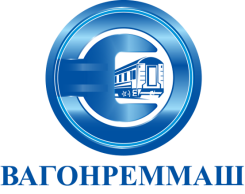 АКЦИОНЕРНОЕ ОБЩЕСТВО «ВАГОНРЕММАШ»Филиал Тамбовский вагоноремонтный завод392009, г. Тамбов, пл. Мастерских, д. 1тел. (4752) 44-49-59, факс 44-49-02, e-mail: tvrz@vagonremmash.ru